Personal InformationName :                Manpreet KaurFather Name :     Sarwan SinghMother Name:    Manjit KaurDate of Birth:     29 Nov, 1996Gender :              FemaleCategory:            GeneralNationality :       IndianMarital Status :   UnmarriedPermanent AddressManpreet KaurD/O Sarwan Singh, VPO: TerkianaTehsil:- Dasuya -144214Distt:-Hoshiarpur PunjabMob: +91 8437887814Email: mk289560@gmail.comLanguages Known:English, Hindi, PunjabiHobbies:Creative ideas for best work.Playing games for good health.Gardening.Internet Surfing.ObjectiveTo obtain a challenging position in the leading institution by making the maximum use of the skills acquired by the education system and inter-personal experiences.Professional QualificationMaster of Mathematics JC DAV College Dasuya, Punjab Year of Passing: 2018                 Percentage: 67%	                                 Bachelor of ScienceG. T. B. Khalsa College for women  Dasuya, Punjab             Year of Passing: 2016        Percentage: 65%Academic Record +2(N.M) from G.T.B Khalsa Senior Secondary School, Dasuya in year 2013 with 79% under PSEB Board, Mohali. Matriculation from Govt. Senior Secondary School, Lamin  in year 2011 with 80% under PSEB Board, Mohali.Working Experience: 4 sessionsAssistant Prof. in Mathematics:At JC DAV College Dasuya Punjab from 23rd Sept, 2019 to 16th April, 2020At JC DAV College Dasuya Punjab from 24th March, 2021 to 3rd July, 2021At JC DAV College Dasuya Punjab from5th Oct. 2021 to 13th June, 2022 At Dasmesh Girls College Chak Alla Baksh, Mukerian                                                                          from 29th Aug,2022 to 15 April, 2023DeclarationI hereby confirm that the information provided by me is true and correct to the best of my knowledge and belief.  Manpreet Kaur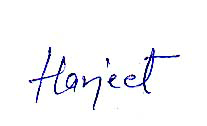 